АДМИНИСТРАЦИЯ ТОМСКОЙ ОБЛАСТИРАСПОРЯЖЕНИЕот 4 июля 2023 г. N 436-раОБ УТВЕРЖДЕНИИ РЕГИОНАЛЬНОЙ ПРОГРАММЫ "ПРОТИВОДЕЙСТВИЕРАСПРОСТРАНЕНИЮ ВИЧ-ИНФЕКЦИИ В ТОМСКОЙ ОБЛАСТИ НА ПЕРИОДДО 2030 ГОДА"1. В целях снижения распространения ВИЧ-инфекции, обеспечения качественной и эффективной диагностики и мониторинга лечения ВИЧ-инфекции на территории Томской области, выполнения плана мероприятий по реализации Государственной стратегии противодействия распространению ВИЧ-инфекции в Российской Федерации на период до 2030 года, утвержденного распоряжением Правительства Российской Федерации от 19.10.2021 N 2933-р, утвердить региональную программу "Противодействие распространению ВИЧ-инфекции в Томской области на период до 2030 года" согласно приложению к настоящему распоряжению.2. Департаменту информационной политики Администрации Томской области обеспечить опубликование настоящего распоряжения.3. Контроль за исполнением настоящего распоряжения возложить на заместителя Губернатора Томской области по социальной политике.И.о. ГубернатораТомской областиН.Я.РУППЕЛЬУтвержденараспоряжениемАдминистрации Томской областиот 04.07.2023 N 436-раРЕГИОНАЛЬНАЯ ПРОГРАММА"ПРОТИВОДЕЙСТВИЕ РАСПРОСТРАНЕНИЮ ВИЧ-ИНФЕКЦИИВ ТОМСКОЙ ОБЛАСТИ НА ПЕРИОД ДО 2030 ГОДА"Паспорт региональной программы1. Основные положенияПрограмма разработана на основе Государственной стратегии противодействия распространению ВИЧ-инфекции в Российской Федерации на период до 2030 года, утвержденной распоряжением Правительства Российской Федерации от 21.12.2020 N 3468-р.Программа является основой для организации деятельности и взаимодействия органов государственной власти Томской области, органов местного самоуправления, медицинских организаций, подведомственных Департаменту здравоохранения Томской области, и социально ориентированных некоммерческих организаций, а также волонтеров, работающих в области противодействия распространению ВИЧ-инфекции.Цель Программы - предупреждение распространения ВИЧ-инфекции на территории Томской области путем достижения постоянного снижения числа новых случаев ВИЧ-инфекции среди населения и снижения смертности от заболеваний, ассоциированных с ВИЧ-инфекцией.Достижению цели Программы будет способствовать решение следующих задач:1. Обеспечение комплексного междисциплинарного подхода при диагностике, оказании медицинской помощи и социальной поддержке лиц с ВИЧ-инфекцией.2. Совершенствование организации деятельности, материально-технического и кадрового обеспечения специализированных медицинских организаций, оказывающих медицинскую помощь лицам с ВИЧ-инфекцией, расширение их взаимодействия с медицинскими организациями первичного звена здравоохранения.3. Повышение информированности жителей по вопросам ВИЧ-инфекции, а также формирование социальной среды, исключающей дискриминацию и стигматизацию по отношению к лицам с ВИЧ-инфекцией.4. Обеспечение охвата населения эффективным скринингом на ВИЧ-инфекцию в целях максимального выявления лиц с ВИЧ-инфекцией и дальнейшего привлечения их к лечению.5. Увеличение охвата антиретровирусной терапией лиц с ВИЧ-инфекцией и дальнейшее снижение риска передачи ВИЧ-инфекции от матери к ребенку.6. Предоставление социальной поддержки ВИЧ-инфицированным гражданам и членам их семей в соответствии с законодательством Российской Федерации, а также обеспечение высокого качества жизни детей с ВИЧ-инфекцией.Мероприятия Программы направлены на:совершенствование взаимодействия медицинских организаций, органов социальной защиты населения и профильных социально ориентированных некоммерческих организаций по вопросам организации медицинской и социальной помощи лицам с ВИЧ-инфекцией и их семьям;совершенствование организации деятельности ОБГУЗ "Томский областной центр по профилактике и борьбе со СПИД и другими инфекционными заболеваниями" (далее - Центр СПИД);совершенствование системы подготовки специалистов, в том числе первичного звена здравоохранения, по вопросам профилактики ВИЧ-инфекции;обеспечение систематического обучения (повышения квалификации) медицинских специалистов первичного звена здравоохранения по формированию (повышению) настороженности в отношении ВИЧ-инфекции;организацию профилактической работы с ключевыми уязвимыми в отношении ВИЧ-инфекции группами населения;раннюю выявляемость заболеваний, в том числе с использованием современных тест-систем;обеспечение повышения мотивации к прохождению медицинского освидетельствования на ВИЧ-инфекцию;повышение уровня охвата медицинским освидетельствованием на ВИЧ-инфекцию беременных женщин;увеличение охвата антиретровирусной терапией лиц с ВИЧ-инфекцией путем информирования населения, в том числе групп населения повышенного риска, о необходимости приема антиретровирусных препаратов, повышение мотивации к диспансерному наблюдению лиц с ВИЧ-инфекцией;обеспечение детей с ВИЧ-инфекцией необходимой антиретровирусной терапией, а также создание условий для регулярного приема ими антиретровирусных препаратов на протяжении жизни.2. Современное состояние проблемы распространенияВИЧ-инфекции в Томской областиВ Томской области на 1 января 2023 года кумулятивное число впервые выявленных людей, живущих с ВИЧ (далее - ЛЖВ), составило 15849 человек.На 1 января 2023 года в административно-территориальных единицах Томской области проживает 11167 ЛЖВ, включая 728 осужденных из УФСИН России по Томской области. Показатель пораженности ВИЧ-инфекцией населения Томской области составил 1043,3 на 100 тыс. населения (таблица 1).Таблица 1Пораженность ВИЧ-инфекцией населения, проживающегов административно-территориальных единицах Томской области,на 01.01.2023В 2022 году в Томской области зарегистрировано 928 новых случаев ВИЧ-инфекции у граждан Российской Федерации, показатель заболеваемости - 86,7 на 100 тыс. населения. В сравнении с 2021 годом показатель заболеваемости снизился на 1,2%. По уровню заболеваемости ВИЧ-инфекцией в 2022 году Томская область находится на третьем ранговом месте среди территорий Сибирского федерального округа (далее - СФО).Новые случаи ВИЧ-инфекции регистрировались во всех муниципальных образованиях Томской области. Показатели заболеваемости, превышающие областной уровень, зафиксированы в Асиновском, Зырянском, Колпашевском, Кожевниковском, Первомайском и Шегарском районах (таблица 2).Таблица 2Эпидемическая ситуация по ВИЧ-инфекции в разрезеадминистративно-территориальных единиц Томской областина 01.01.2023Основную массу ЛЖВ, вновь выявленных в 2022 году, составляют городские жители, на долю которых приходится 70,3%. В учреждениях УФСИН России по Томской области в 2022 году впервые выявлено 71 ЛЖВ (2021 год - 57 чел.).С 2016 года доминирующий путь передачи ВИЧ в Томской области - половой. Установленные пути инфицирования ВИЧ у ЛЖВ, впервые выявленных в 2022 году: половой - 75,5%, парентеральный - 24%, вертикальный - 0,5%.Лица в возрасте 30 - 49 лет - основная масса ЛЖВ, выявленных в 2022 году, - 72,7% (2021 год - 69,9%). Сохраняется тенденция роста числа лиц, выявленных с ВИЧ, в возрасте старше 40 лет (таблица 3).Таблица 3Распределение впервые выявленных ЛЖВ по полу и возрастуВ 2022 году в Томской области зарегистрировано 396 случаев смерти ЛЖВ, из них в 25,8% случаев смерть ЛЖВ была обусловлена причинами, клинически связанными с ВИЧ-инфекцией.Показатели летальности и смертности в 2022 году составили 0,8% и 9,5 на 100 тыс. населения (2021 год - 1,2% и 13,2 на 100 тыс. населения).Число лиц, состоящих под диспансерным наблюдением в 2022 году в Центре СПИД, - 10696 человек. Охват диспансерным наблюдением подлежащих контингентов составил 89,5%.Отмечается положительная тенденция прошедших тестирование на наличие ВИЧ. В 2022 году обследовано на антитела к ВИЧ - 297387 человек. Охват тестированием населения области - 31,04%, что на 0,6% больше, чем в 2021 году.В 2022 году получали антиретровирусную терапию (далее - АРВТ) 9949 человек, что составляет 93,01% от состоящих на диспансерном учете (в 2021 году АРВТ получали 8783 человека - 87,8% от состоящих на диспансерном учете).В 2022 году прервали АРВТ (включая осужденных из УФСИН России по Томской области) 803 человека, из них в связи со смертью 331 человек. Процент отказа от лечения в 2022 году составил 4,7%.Важным является профилактика инфицирования ВИЧ. Проведенные исследования по информированности населения Томской области по вопросам профилактики ВИЧ-инфекции показывают, что 93,5% жителей в возрасте 18 - 49 лет информированы по вопросам профилактики ВИЧ-инфекции.Ежегодно в регионе проводятся порядка 10 акций по профилактике ВИЧ-инфицирования. Наиболее масштабные акции посвящены Дню памяти умерших от СПИД и Всемирному дню борьбы со СПИД.Специалисты Центра в 2022 году принимали участие в региональном проекте "Маршрут здоровья", проведено экспресс-тестирование населения на ВИЧ на территории Асиновского, Зырянского, Чаинского, Парабельского, Молчановского, Первомайского, Кожевниковского районов. Охват экспресс-тестированием на ВИЧ составил 280 человек.Таблица 4Реализация мероприятий по противодействию распространенияВИЧ-инфекции в Томской областиТаким образом, в Томской области по итогам 2022 года отмечено снижение заболеваемости ВИЧ-инфекцией, однако при этом уровень заболеваемости по-прежнему остается высоким. Случаи ВИЧ-инфекции в 2022 году регистрировались во всех муниципальных образованиях Томской области. Эпидемиологическая ситуация по ВИЧ-инфекции в Томской области в 2022 году характеризовалась превалированием полового пути передачи ВИЧ-инфекции, большим вовлечением в эпидемический процесс мужчин, городского и работающего населения, снижением числа детей, рожденных матерями-ЛЖВ.3. Мероприятия ПрограммыМероприятия Программы:1. Активное межведомственное взаимодействие по вопросам противодействия распространению ВИЧ-инфекции, в том числе организация работы областной межведомственной комиссии при Администрации Томской области.2. Проведение анализа статистических данных по ВИЧ-инфекции в Томской области и оценка эффективности реализуемых мероприятий по противодействию распространения ВИЧ-инфекции, определение приоритетов на краткосрочную и долгосрочную перспективу.3. Оснащение медицинских организаций Томской области, оказывающих медицинскую помощь больным ВИЧ-инфекцией, достаточными материально-техническими ресурсами и оборудованием для оказания медицинской помощи.4. Обеспечение медицинских организаций Томской области, оказывающих медицинскую помощь при заболевании, вызываемом ВИЧ, квалифицированными специалистами.5. Разработка/актуализация нормативных правовых актов Департаментом здравоохранения Томской области, определяющих порядок выявления, оказания медицинской помощи (амбулаторно-поликлинической и стационарной), психосоциальной и паллиативной помощи ВИЧ-инфицированным пациентам, профилактики ВИЧ-инфекции.6. Обеспечение стабильного финансирования из областного бюджета реализуемых в Томской области мероприятий по противодействию распространения ВИЧ-инфекции.7. Реализация информационно-просветительской кампании по вопросам ВИЧ-инфекции и ассоциированных с ней заболеваний.8. Реализация образовательными организациями акций по борьбе с ВИЧ-инфекцией.9. Внедрение и поддержка региональных волонтерских программ по профилактике ВИЧ-инфекции.10. Обеспечение эффективного выполнения мероприятий по профилактике внутрибольничного заражения и снижения профессионального риска инфицирования ВИЧ-инфекцией.11. Повышение эффективности работы медицинских организаций первичного звена здравоохранения по выявлению ВИЧ-инфекции.12. Реализация региональных межведомственных программ по привлечению к обследованиям на ВИЧ-инфекцию и ассоциированные с ней заболевания лиц из ключевых групп населения, в том числе с участием социально ориентированных некоммерческих организаций.13. Организация мобильных и выездных форм работы (аутрич-работы за пределами медицинских организаций) по консультированию и добровольному медицинскому освидетельствованию на ВИЧ-инфекцию в ключевых группах населения, в том числе с участием социально ориентированных некоммерческих организаций.14. Профилактика ВИЧ-инфекции среди трудовых коллективов.15. Профилактика ВИЧ-инфекции среди трудовых мигрантов, в том числе с привлечением национальных диаспор.16. Разработка и реализация мер по расширению охвата диспансерным наблюдением и лечением больных ВИЧ-инфекцией.17. Оценка обеспеченности медицинских организаций антиретровирусными лекарственными препаратами.18. Обеспечение преемственности в диспансерном наблюдении лиц с ВИЧ-инфекцией, освободившихся из мест лишения свободы.19. Проведение превентивной химиопрофилактики лицам, подвергшимся риску заражения ВИЧ-инфекцией.20. Реализация программы по химиопрофилактике туберкулеза среди лиц с ВИЧ-инфекцией.21. Обеспечение ВИЧ-инфицированных беременных женщин антиретровирусной терапией.22. Внедрение региональных программ по профилактике стигматизации, медико-социальному сопровождению, психологической, педагогической и юридической поддержке лиц с ВИЧ-инфекцией.Мероприятия Программы реализуются в соответствии с планом первоочередных мероприятий по противодействию распространению ВИЧ-инфекции и поэтапному расширению охвата АРВТ лиц, инфицированных в соответствующем году на территории Томской области, который ежегодно утверждается заместителем Губернатора Томской области по социальной политике по согласованию с главным внештатным специалистом по ВИЧ-инфекции Минздрава России.4. Ожидаемые результаты региональной программы1. Повышение информированности населения по вопросам профилактики ВИЧ-инфекции и заболеваний, ассоциированных с ВИЧ-инфекцией, к 2030 году до уровня не менее 94%.2. Обеспечение охвата населения медицинским освидетельствованием на ВИЧ-инфекцию к 2030 году до 39%.3. Увеличение охвата доли лиц с ВИЧ-инфекцией, сведения о которых внесены в Федеральный регистр лиц, инфицированных вирусом иммунодефицита человека, в общем числе лиц с ВИЧ-инфекцией к 2030 году до 95%.4. Увеличение охвата доли лиц с ВИЧ-инфекцией, получающих антиретровирусную терапию, в общем числе лиц с ВИЧ-инфекцией, сведения о которых внесены в Федеральный регистр лиц, инфицированных вирусом иммунодефицита человека, к 2030 году до 95%.5. Снижение числа новых случаев инфицирования ВИЧ-инфекцией, регистрируемых среди населения Томской области, к 2030 году до 45,6 случая на 100 тыс. населения.6. Увеличение проведения химиопрофилактики передачи ВИЧ-инфекции от матери к ребенку к 2030 году:во время беременности до 97%;во время родов до 98%;новорожденному до 99,9%.7. Снижение дискриминации и стигматизации лиц с ВИЧ-инфекцией в семье, в общественной жизни, в области занятости и здравоохранения.Приложение N 1к региональной программе"Противодействие распространению ВИЧ-инфекциив Томской области на период до 2030 года"ЦЕЛЕВЫЕ ПОКАЗАТЕЛИРЕГИОНАЛЬНОЙ ПРОГРАММЫ "ПРОТИВОДЕЙСТВИЕ РАСПРОСТРАНЕНИЮВИЧ-ИНФЕКЦИИ В ТОМСКОЙ ОБЛАСТИ НА ПЕРИОД ДО 2030 ГОДА"Приложение N 2к региональной программе"Противодействие распространению ВИЧ-инфекциив Томской области на период до 2030 года"ФИНАНСОВОЕ ОБЕСПЕЧЕНИЕРЕАЛИЗАЦИИ РЕГИОНАЛЬНОЙ ПРОГРАММЫ "ПРОТИВОДЕЙСТВИЕРАСПРОСТРАНЕНИЮ ВИЧ-ИНФЕКЦИИ В ТОМСКОЙ ОБЛАСТИ НА ПЕРИОДДО 2030 ГОДА"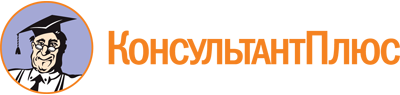 Распоряжение Администрации Томской области от 04.07.2023 N 436-ра
"Об утверждении региональной программы "Противодействие распространению ВИЧ-инфекции в Томской области на период до 2030 года"Документ предоставлен КонсультантПлюс

www.consultant.ru

Дата сохранения: 05.12.2023
 Орган исполнительной власти, уполномоченный на реализацию программыДепартамент здравоохранения Томской областиУчастники программыДепартамент общего образования Томской областиДепартамент профессионального образования Томской областиДепартамент науки и высшего образования Администрации Томской областиДепартамент труда и занятости населения Томской областиУправление Федеральной службы исполнения наказания по Томской областиОБГУЗ "Томский областной центр по профилактике и борьбе со СПИД и другими инфекционными заболеваниями"Медицинские организации, подведомственные Департаменту здравоохранения Томской областиСрок реализации программыдо 2030 годаЦель программыПредупреждение распространения хронического заболевания, вызываемого вирусом иммунодефицита человека (далее - ВИЧ-инфекция), на территории Томской области путем достижения среди населения постоянного снижения числа новых случаев ВИЧ-инфекции и снижения смертности от заболеваний, ассоциированных с ВИЧ-инфекцией и синдромом приобретенного иммунодефицита (далее - СПИД)Задачи программы1. Повышение информированности населения по вопросам ВИЧ-инфекции, а также формирование социальной среды, исключающей дискриминацию и стигматизацию по отношению к лицам с ВИЧ-инфекцией путем:разработки и внедрения межведомственной программы профилактики ВИЧ-инфекции среди населения, учитывающих разнообразные подходы к организации и проведению профилактических мероприятий среди ключевых и уязвимых в отношении ВИЧ-инфекции групп населения, в том числе с привлечением к реализации этой программы общественных организаций, включая социально ориентированные некоммерческие организации;повышения информированности медицинских работников, особенно врачей первичного звена здравоохранения, по вопросам профилактики и диагностики ВИЧ-инфекции с целью выявления лиц с ВИЧ-инфекцией на ранних стадиях заболевания;обеспечения охвата населения эффективным скринингом на ВИЧ-инфекцию в целях максимального выявления лиц с ВИЧ-инфекцией и их лечения.2. Обеспечение комплексного подхода при диагностике, оказании медицинской помощи и социальной поддержке лиц с ВИЧ-инфекцией в соответствии с законодательством Российской Федерации.3. Увеличение охвата антиретровирусной терапией лиц с ВИЧ-инфекцией и дальнейшее снижение риска передачи ВИЧ-инфекции от матери к ребенку.4. Предоставление социальной поддержки ВИЧ-инфицированным гражданам и членам их семей в соответствии с законодательством Российской Федерации, а также обеспечение высокого качества жизни детей с ВИЧ-инфекцией.5. Использование достижений науки и практики при проведении медицинской профилактики ВИЧ-инфекции и оказании медицинской помощи лицам с ВИЧ-инфекцией.6. Совершенствование эпидемиологического контроля и надзора за распространением ВИЧ-инфекции на территории Томской области.7. Совершенствование организации деятельности, материально-технического и кадрового обеспечения медицинских организаций, оказывающих медицинскую помощь лицам с ВИЧ-инфекциейОсновные целевые показатели эффективности программыПредставлены в приложении N 1 к региональной программе "Противодействие распространению ВИЧ-инфекции в Томской области на период до 2030 года" (далее - Программа)Финансовое обеспечение реализации программыИсточниками финансового обеспечения мероприятий Программы являются средства областного бюджета и средства федерального бюджета, предоставляемые областному бюджету в форме субсидий на реализацию мероприятий Программы (приложение N 2)Управление реализацией программыДепартамент здравоохранения Томской области:1. Определяет формы и методы управления реализацией Программы.2. Осуществляет планирование реализации мероприятий программы; размещает на официальном сайте в информационно-телекоммуникационной сети Интернет информацию о реализации Программы.3. Отвечает за обеспечение хода реализации Программы и достижение ее конечных результатов.4. Представляет в установленном порядке отчеты о ходе реализации ПрограммыАдминистративно-территориальные единицы Томской областиЧисло ЛЖВ, проживающих на 1 января 2023 года в административно-территориальных единицах Томской областиПоказатель пораженности на 100 тыс. населенияАлександровский район781013,0Асиновский район4631386,2Бакчарский район67458,9Верхнекетский район118751,6Зырянский район78702,7Каргасокский район74395,7Кожевниковский район187921,2Колпашевский район4651253,4Кривошеинский район112949,2Молчановский район73603,3Парабельский район84700,0Первомайский район120736,2Тегульдетский район24400,0Томский район779959,4Чаинский район32280,7Шегарский район1961031,6г. Северск820731,5г. Стрежевой4791200,5г. Томск61901049,7Всего104391043,3Административно-территориальные единицы Томской областиВпервые выявленные(абс. число и индикативный показатель (ИП) на 100 тыс. населения в сравнении с тем же периодом предыдущего года)Впервые выявленные(абс. число и индикативный показатель (ИП) на 100 тыс. населения в сравнении с тем же периодом предыдущего года)Впервые выявленные(абс. число и индикативный показатель (ИП) на 100 тыс. населения в сравнении с тем же периодом предыдущего года)Впервые выявленные(абс. число и индикативный показатель (ИП) на 100 тыс. населения в сравнении с тем же периодом предыдущего года)Впервые выявленные(абс. число и индикативный показатель (ИП) на 100 тыс. населения в сравнении с тем же периодом предыдущего года)Административно-территориальные единицы Томской области2022 годИП на 100 тыс. населения2021 годИП на 100 тыс. населенияРост - снижениеАдминистративно-территориальные единицы Томской областиАлександровский район452,09116,9-2,2рАсиновский район3295,850149,7-36,0%Бакчарский район641,116108,8-2,6рВерхнекетский район1382,8850,6+63,6%Зырянский район13117,113116,1+-Каргасокский район1053,51369,2-22,7%Кожевниковский район22108,41154,2+2рКолпашевский район44118,646122,0-2,8%Кривошеинский район867,8759,3+14,3%Молчановский район866,1974,4-11,1%Парабельский район975,0974,4+-Первомайский район19116,61273,2+59,3%Тегульдетский район6100,0583,3+20,0%Томский район6375,697122,0-38,0%Чаинский район435,1326,1+34,4%Шегарский район31163,223121,7+34,1%г. Северск7264,27263,8+-г. Стрежевой2460,22971,1-15,3%г. Томск46979,545976,8+3,5%Всего85786,789187,8-1,2%Возрастные группы, полна 01.01.2023(нарастающим итогом)на 01.01.2023(нарастающим итогом)в 2022 году впервые выявленные ЛЖВ(граждане РФ)в 2022 году впервые выявленные ЛЖВ(граждане РФ)Возрастные группы, полВсего%Всего%мужчин1000563,150854,7женщин584436,942045,3от 0 до 14 лет1591,040,415 - 194582,9121,320 - 29459729,110110,930 - 39683743,137740,740 - 49276117,429732,050 - 699896,213214,2Более 70 лет460,350,5Итого:15847928Показатель2021 год2022 годДинамика в сравнении2022 г. к 2021 г.в %Число обследованных на антитела к ВИЧ (граждане России)294203297187+1,0Доля граждан России, обследованных на ВИЧ-инфекцию, %30,431,04+0,6Число впервые выявленных пациентов с ВИЧ-инфекцией, человек948928-1,2Число пациентов с ВИЧ-инфекцией, состоявших под диспансерным наблюдением на конец отчетного периода, человек1000810696+6,9Охват диспансерным наблюдением на конец отчетного периода, %89,889,5+-Число пациентов с ВИЧ-инфекцией, получающих АРВТ, за отчетный период, человек87839949+13,3Охват АРВТ за отчетный период, %87,893+5,2Наименование критерияНаименование критерияЗначения критериев (не менее)Значения критериев (не менее)Значения критериев (не менее)Значения критериев (не менее)Значения критериев (не менее)Значения критериев (не менее)Значения критериев (не менее)Значения критериев (не менее)Значения критериев (не менее)Значения критериев (не менее)Наименование критерияНаименование критерия2021 год2022 год2023 год2024 год2025 год2026 год2027 год2028 год2029 год2030 год1.Охват медицинским освидетельствованием на ВИЧ-инфекцию населения Российской Федерации (процентов)30,43132333435363738392.Доля лиц с ВИЧ-инфекцией, сведения о которых внесены в Федеральный регистр лиц, инфицированных вирусом иммунодефицита человека, в общем числе лиц с ВИЧ-инфекцией (процентов)83,68486889091929394953.Доля лиц с ВИЧ-инфекцией, получающих антиретровирусную терапию, в общем числе лиц с ВИЧ-инфекцией, сведения о которых внесены в Федеральный регистр лиц, инфицированных вирусом иммунодефицита человека (процентов)87,88888,5899091929394954.Число новых случаев инфицирования вирусом иммунодефицита человека, регистрируемых среди населения Томской области (100 тыс. человек)87,887,085,080,075,069,060,055,54845,65.Проведение химиопрофилактики передачи ВИЧ-инфекции от матери к ребенку (процентов)во время беременности98,595,495,695,89696,296,496,696,897во время родов96,395,695,996,296,596,897,197,497,798новорожденному99,599,299,399,499,599,699,799,899,999,9N п/пНаименование результата и источник финансированияОбъем финансового обеспечения по годам реализации, тыс. рублейОбъем финансового обеспечения по годам реализации, тыс. рублейОбъем финансового обеспечения по годам реализации, тыс. рублейОбъем финансового обеспечения по годам реализации, тыс. рублейОбъем финансового обеспечения по годам реализации, тыс. рублейОбъем финансового обеспечения по годам реализации, тыс. рублейОбъем финансового обеспечения по годам реализации, тыс. рублейОбъем финансового обеспечения по годам реализации, тыс. рублейОбъем финансового обеспечения по годам реализации, тыс. рублейN п/пНаименование результата и источник финансирования2022 год (факт)2023 год (план)2024 год (план)2025 год (план)2026 год (прогноз)2027 год (прогноз)2028 год (прогноз)2029 год (прогноз)2030 год (прогноз)Расходы на мероприятия по борьбе с ВИЧ-инфекцией476210,6500777,5497627,4497308,5497308,5497308,5497308,5497308,5497308,5за счет средств областного бюджета93488,2100510,497360,3961709617096170961709617096170за счет средств федерального бюджета382722,4400267,1400267,1401138,5401138,5401138,5401138,5401138,5401138,5в том числе по направлениям:1.Расходы на выполнение государственного задания Центра СПИД90702,397482,094331,994331,994331,994331,994331,994331,994331,9за счет средств областного бюджета90702,397482,094331,994331,994331,994331,994331,994331,994331,9за счет средств федерального бюджета0,000,000,000,000,000,000,000,000,002.Реализация мероприятий по предупреждению и борьбе с социально значимыми инфекционными заболеваниями (финансовое обеспечение закупок диагностических средств для выявления и мониторинга лечения лиц, инфицированных вирусами иммунодефицита человека, в том числе в сочетании с вирусами гепатитов В и (или) С, на территории Томской области18802,320439,020439,020159,120159,120159,120159,120159,120159,1за счет средств областного бюджета2444,32657,12657,11612,71612,71612,71612,71612,71612,7за счет средств федерального бюджета16358,017781,917781,918546,418546,418546,418546,418546,418546,43.Реализация мероприятий по предупреждению и борьбе с социально значимыми инфекционными заболеваниями (финансовое обеспечение реализации мероприятий по профилактике ВИЧ-инфекции и гепатитов В и С, в том числе с привлечением к реализации указанных мероприятий социально ориентированных некоммерческих организаций2627,72856,52856,52817,52817,52817,52817,52817,52817,5за счет средств областного бюджета341,6371,3371,3225,4225,4225,4225,4225,4225,4за счет средств федерального бюджета2286,12485,22485,22592,12592,12592,12592,12592,12592,14.Реализация мероприятий по предупреждению и борьбе с социально значимыми инфекционными заболеваниями (поставка лекарственных препаратов, приобретенных за счет средств федерального бюджета, в Томскую область в натуральной форме)364078,3380000,0380000,0380000,0380000,0380000,0380000,0380000,0380000,0за счет средств областного бюджета0,000,000,000,000,000,000,000,000,00за счет средств федерального бюджета364078,3380000,0380000,0380000,0380000,0380000,0380000,0380000,0380000,0